English 9Ms. CittonLit CirclesFor our first novel study, you will be selecting a book from titles we have on hand here at the school. Once you have made your selection, you will be placed into groups* according to the book you’ve selected.  In your groups, you will determine a schedule to follow. The first day for discussion will be April 7. The last day will be May 4. For each Day 1, determine with your group which chapters you will be discussing in your lit circles those days.  If, for example, I’m in a group that is reading The Outsiders, my group would probably divide that 180-page book into eight days of discussion so we could leave two lit circle days for working on our project. We’d probably figure on reading around 25 pages for each discussion period but would likely divide that up by chapter.Each group will be responsible for putting together a presentation of their book, including some research into the author.  We will discuss more details about this later. Additional assessment tasks will include a literary paragraphs, making connections paragraphs,  and journal responses.  These will be completed individually and will be done in class.The class format will be divided as follows: first 20 minutes for silent reading (AR) followed by 20 minutes of lit circles. You will peer and self-assess your participation in the discussions. The remaining 40 minutes of class will be spent on other tasks. These tasks may include both formal and informal writing, beginning some research of the author for your novel, prep time for your presentations, language conventions (grammar), and other Humanities tasks. *Please note, if there are fewer than four students who have selected a particular book, those students may be asked to select a different one.SummaryChoose a book.Be placed into a group of students who will read the same book.Determine your reading schedule so discussion can begin April 7 and end May 4 (depending on how much time you want to set aside for project work).Summative tasks include one group project (presentation) and individual writing.Students will participate in determining the criteria for the presentations and will peer assess.March/April/May CalendarLit Circle PlanName: ________________________________________________Novel/Team: _______________________________________________________Members: ________________________________________________________________________Lit Circle AssessmentName ____________________________________________________________Team ____________________________________________________________Self              Peer                    TeacherTotal: ___________/16Materials to bring:Pens/pencilsNovelMaterial pertaining to role: questions, summary, storyboard, vocabulary sheetIf you are going to be away, please send whatever material you are responsible for to your group.RolesDirector/Questioner - Prepare at least 5 thoughtful questions that will lead to discussion and lead the discussion (refer to handout).
Illustrator- (part of director's duties in groups of 4) Draw something like a comic strip for the section of the book that you've read.  Include all relevant information.
Summarizer - Prepare a summary of your section.
Vocabulary Builder - Find half a dozen words in your section.  They can be words you are unfamiliar with or simply words you think are powerful.  Complete the chart by writing the sentence you found the word in plus page number, identifying the part of speech, writing the definition as it is used in the section, and writing your own original sentence with the word.
Travel Tracer – Carefully track where the action takes place in the day’s reading.
Groups of 4: Eliminate Travel Tracer.
Groups of 5: You're in good shape.
Groups of 6: Add Researcher role: dig up background information on a relevant topic in the book.Vocabulary Sheet – Lit CirclesNovel: _______________________________________ Team: ___________________________Lit Circle Final AssessmentName _________________________		Novel ________________________________Self                              Peer  ___________________________                  TeacherTotal: ___________/42   Comments: _________________________________________________________________________________	_________________________________________________________________________________Novel PresentationsContent: title, author, main characters, fun facts, summary, no spoilers, info about author, visuals (images)Format: choice of – posters, Power Point, diorama, pamphlet, videos, Prezi, trailer, skit (any one or a combo of these choices)Presentation rubrics will be used along with this checklist.Books to choose from:In the Heat of the Night by John Ball, the Card turner by Louis Sachar, Touching Spirit Bear by Ben Mikaelsen, The Boy in the Striped Pajamas by John Boyne, The Bar Code Tattoo by Suzanne Weyn, Heaven is for Real by Todd Burpo, The Rosie Project by Graeme Simsion, The War Between the Classes by Gloria D. Miklowitz, and The Forest of Hands and Teeth by Carrie Ryan.Some information about the novels (provided by goodreads.com):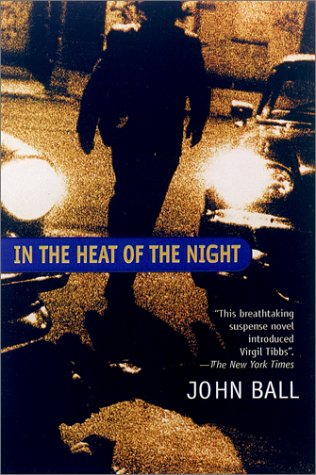 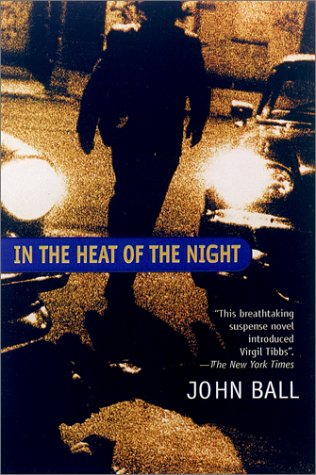 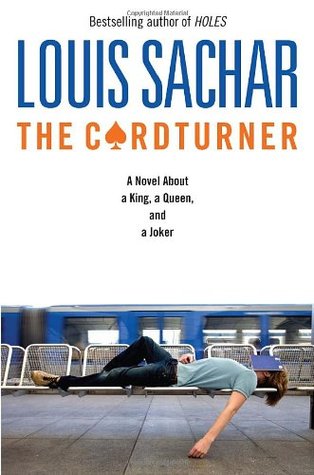 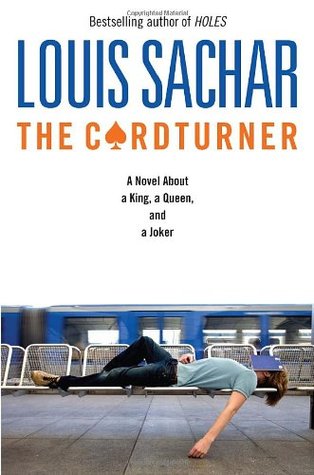 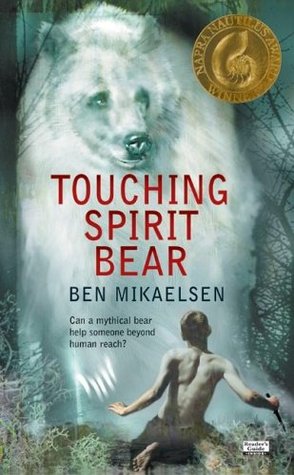 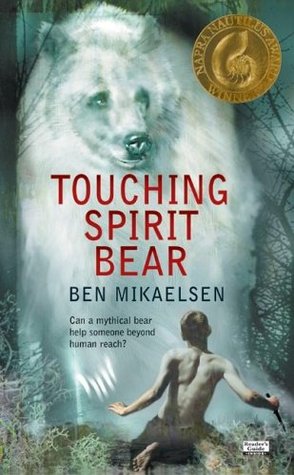 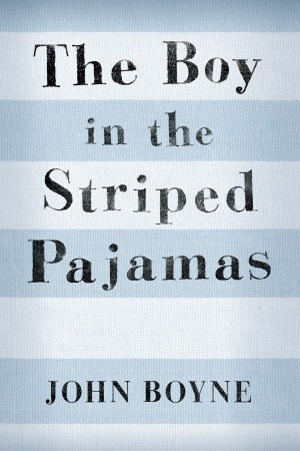 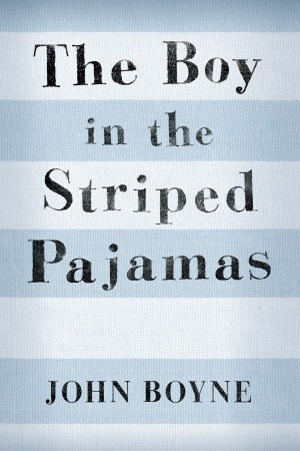 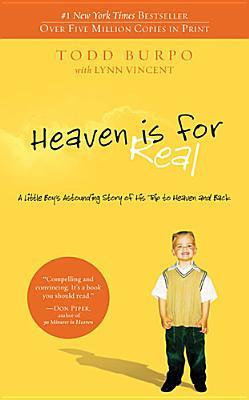 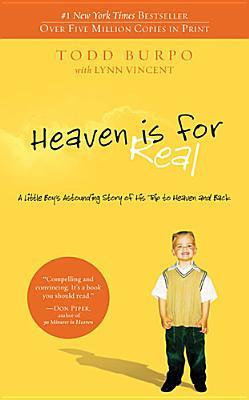 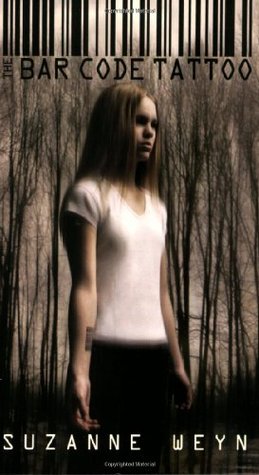 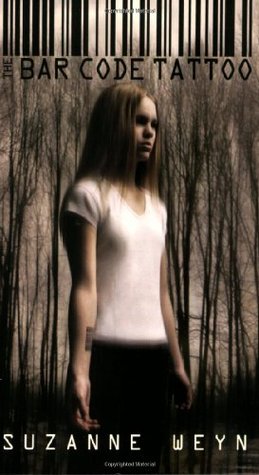 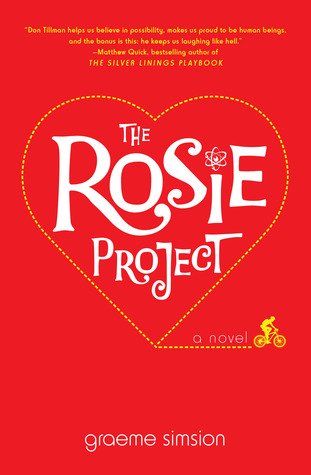 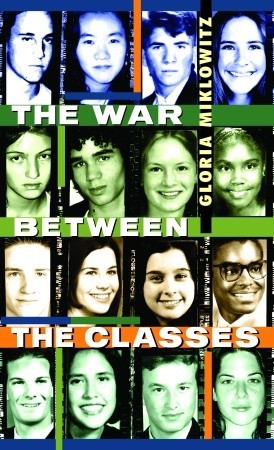 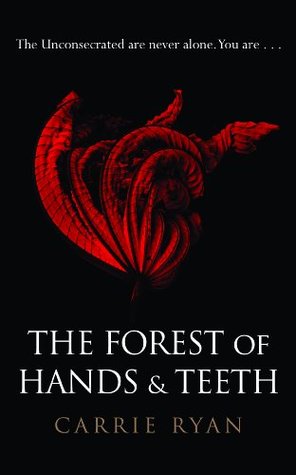 SundayMondayTuesdayWednesdayThursdayFridaySaturdayMarch 293031April 123GOOD FRIDAY45EASTER6EASTER MONDAY7Discussions begin89101112131415161718192021222324252627282930May 1WALKATHON234Discussions end5678910111213141516DateFocusChapters/PagesMy DutiesMy Peers’ DutiesApril 7The ProtagonistApril 9SettingApril 13CharactersApril 15Author’s techniqueApril 17GenreApril 21ConflictApril 23Related WorksApril 27ConclusionsApril 29May  4May 6ParagraphsMay 8Presentations/Book TalkCriteriaYes (2)Somewhat (1)No (0)completed assigned reading before the start of classfully prepared the material for assigned roleparticipated fully in discussion without dominatingbrought all required materials to discussioncarefully listened to others during the discussionresponded to questions/commentswrote a thoughtful journal responseresponded orally to a peer’s journal responseWordSentence in Novel and Page NumberPart of SpeechDefinitionCreative SentenceCriteriaSuperior - 6 Proficient - 5Competent - 4Adequate - 3Inadequate - 2Unacceptable - 1completed all assigned reading before classEvery class, all readings doneAlmost every class, all readings doneMost classes all readings doneSome classes all readings doneAll readings done a few classesAlmost no reading done before classesfully prepared the material for assigned roleEvery class, all preparation doneAlmost every class, all preparation doneMost classes, all preparation doneSome classes all preparation doneSome preparation done some classesAlmost no preparation done participated fully in discussion without dominatingEvery class, participated fullyAlmost every class, participated fullyParticipated fully most of the timeParticipated most classes but not necessarily fullySome participationVery little participationbrought all required materials to discussionEvery class, all materialsAlmost every class, all materialsMost classes almost all materialsSome materials some of the timeRarely brought all materialsMissed at least one thing each classcarefully listened to others during the discussionEvery discussionAlmost every discussionMost discussionsSome of the discussionsA few of the discussionsAlmost none of the discussionswrote thoughtful journal responsesEach timeAlmost every timeMost of the timeSome of the timeAt least twiceNocontributed fully to projectEqually with other partnersMostly equallyA fair share or a bit more than othersAlmost all the project/very littleHardly at allYeah….noIncludes title and authorIncludes all main charactersIncludes at least one fun factIncludes a good summaryIncludes info about authorVisuals are appropriate and effort has been made Presentation is shared equallyVoices are loud enoughEye contact is madeApproximately 5 minutes (No penalty for exceeding.)